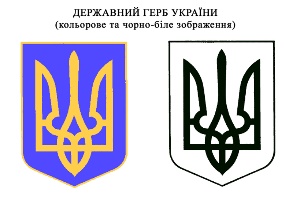  УКРАЇНАПрилуцька міська радаЧернігівська областьУправління освітиН А К А З22.11.2022                                                                                                    № 123 Про створення комісії для оцінки основних засобів           Відповідно до Закону України “Про бухгалтерський облік та фінансову звітність в Україні”, ч.3 ст.23 Закону України “Про запобігання корупції”, Положення про інвентаризацію активів та зобов’язань, затвердженого наказом Міністерства фінансів України від 02.09.2014 № 879, р.5 Положення про управління освіти Прилуцької міської ради, затвердженого рішенням міської ради (72 сесія 7 скликання) від 15.09.2020 № 15 Н А К А З У Ю :1.Створити комісію із питань оцінки основних засобів у складі:ГУЛЯЄВАТетяна Миколаївна- в.о. начальника управління освіти міської ради, головакомісії;СТУПАКВікторія Володимирівна - головний бухгалтер централізованої бухгалтерії управління освіти, заступник голови комісії;АНТИПЕНКОТетяна Василівна – бухгалтер управління освіти, член комісії;МИХАЙЛИЧЕНКОВікторія Вікторівна - юрисконсульт управління освіти, член комісії. 2.Централізованій бухгалтерії ( Антипенко Т.В.) оформити акт оцінки основних засобів до 23 листопада 2022 року.3.Контроль за виконанням даного наказу залишаю за собою.в. о. начальника  управління освіти                                       Тетяна ГУЛЯЄВА